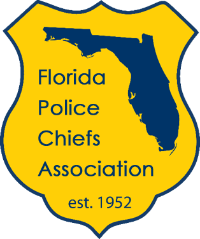 For Immediate Release:Friday, April 1, 2022Contact:William Stander, (850) 212-3250, william@williamstander.comFlorida Police Chiefs Association Applauds Governor DeSantis and the Florida Legislature for Enactment of HB 3Tallahassee, Fla. – The Florida Police Chiefs Association (FPCA) today applauded Governor Ron DeSantis and the Florida Legislature for the historic passage and enactment of House Bill (HB) 3.“With the Governor’s signature on HB 3, Florida’s police agencies now have powerful tools to recruit and retain the most capable, professional ofﬁcers, " said FPCA president and Daytona Beach Shores Public Safety Department Director Stephan Dembinsky. “Despite our chiefs’ best efforts, police agencies still face great difﬁculty recruiting enough qualiﬁed ofﬁcers. From hiring bonuses and educational scholarships, to support for law enforcement families and a new emphasis on health and wellness training, HB 3 is just what we need.""The Florida Police Chiefs Association applauds Governor DeSantis, Senate President Simpson and House Speaker Chris Sprowls, bill sponsors Rep. Tom Leek and Rep. Chuck Brannan, and the entire Florida Legislature for passing this historic legislation that will ultimately help improve public safety.""Governor DeSantis continues to support those who keep Florida’s citizens andvisitors safe, and we expect that this legislation will have a signiﬁcant impact on law enforcement ofﬁcer recruitment and retention efforts.”“We also applaud Attorney General Ashley Moody for her vocal support of HB 3. Combined with her Be A Florida Hero recruitment initiative, General Moody’s efforts are just one more example of her consistent leadership on behalf of law enforcement.”About the Florida Police Chiefs AssociationThe Florida Police Chiefs Association (FPCA) is the nation's pre-eminent law enforcement professional association, speaking for more than 900 of Florida's top law enforcement executives, and providing guidance and leadership for the future of law enforcement and our communities. The FPCA serves municipal, airport, college and university, and tribal police departments, as well as private businesses and security ﬁrms and federal, state and county law enforcement agencies across every region of the state. For more information about the FPCA, please visit www.fpca.com.###